MARÍA CÓRDOBA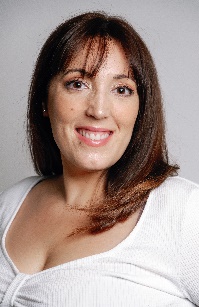 ACTRIZ-CANTANTE-BAILARINATeléfono: +34 675 811 608                            Estatura: 1,78					Mail: mariacordoba.j@hotmail.comOjos: Marrones					Web: www.mariacordoba.es Pelo: Medio ondulado castaño                        	Instagram: @mariacordobaoficialCINE Y TVMachos Alfa (2ª temporada)			Laura Caballero	Contubernio		Madre de AdriRomancero					Tomás Peña		Mediapro		Chica CaterinaUPA Next 					Lucas Gil, Sandra G	Mediapro		YolandaMaridos			                          Lucía Alemany	             Telecinco cinema	Reparto La vida padre 					Joaquín Mazón	Mod producciones	Pequeña parte Acacias 38 (4ª Temporada)			David Ulloa	             Boomerang Tv		Pequeña parteLa que se avecina (2ª Temporada)		Laura Caballero	Alba Adriática	             Cantaora flamencoRegular Cutback (cortometraje)		Sergio.M Villar	Sea Visual	     	Protagonista Extraterrestre Gorda (cortometraje)		Mar García 		DramaFilms	     	Protagonista Dudillas (cortometraje)			Pedro Rudophi	Alpha Reels           	Protagonista          Dulces de barrio (2ª Temporada)		Israel Gonzalez	Nido Films		La Mari TEATROPésame Mucho				Guion propio		Azarte Madrid	      	Sofía  Mamarracha 				    	Lydia Aranda	             Teatros Luchana	MaríaResistiré el Musical			    	Jose Félix Romero	Espacio Raro		SusiMedianaranjitaforever.com 	    	             Pedro Rudolphi	Azarte Madrid		Lola                      Flamenquita, la que perdió el compás	Enrique Linera	             Teatro Lara		CantarinaSon las cosas del querer (Musical)	    	Jesús Sanz	             Moralzarzal                   MaraÓpera Carmen 				Franco Seffirelli           Arena di Verona           GitanaCarmen de Bizet Flamenco	                 	Rafael Aguilar	             Gira internacional	 AmaFORMACIÓNEntrenamiento Regular ante la cámara	 Tonucha Vidal y Javier Luna			Azarte Madrid Entrenamiento Regular ante la cámara        	 Juana Martínez				Actores MadridEntrenamiento ante la cámara		 Cristina Perales				Estudio AlphaEntrenamiento Regular ante la cámara	 Pedro Rudolphi				Estudio Alpha Transformational Masterclass 		 Bernard Hiller					Estudio AlphaPreparación al casting ante la cámara	 Andrés Cuenca				Actores MadridInterpretación ante la cámara		 Álvaro Haro					Actores Madrid           Interpretación ante la cámara		 Eduardo Casanova				Azarte MadridCurso “I am what I am”			 Alberto Velasco				Azarte Madrid Arte Dramático				 Escuela Social Antzokia 			Basauri, BilbaoDanza Española, Danza Clásica y flamenco	 Escuela Artes Escénicas Juan Antxieta	Deusto, BilbaoDanza Jazz, Danza Urbana y Latinos		 Escuela de Danza Biarte			Basauri, Bilbao	                          IDIOMAS / ACENTOS		Euskera  / Acento andaluz, vasco, gallego, latino (cubano)HABILIDADES			Guitarra Acústica y castañuelas. PERMISO CONDUCIR		B1